КРАТКИЙ ОБЗОР ВТОРИЧНОГО РЫНКА ЖИЛОЙ НЕДВИЖИМОСТИ Г. СУРГУТА ЗА АПРЕЛЬ 2018 Г. 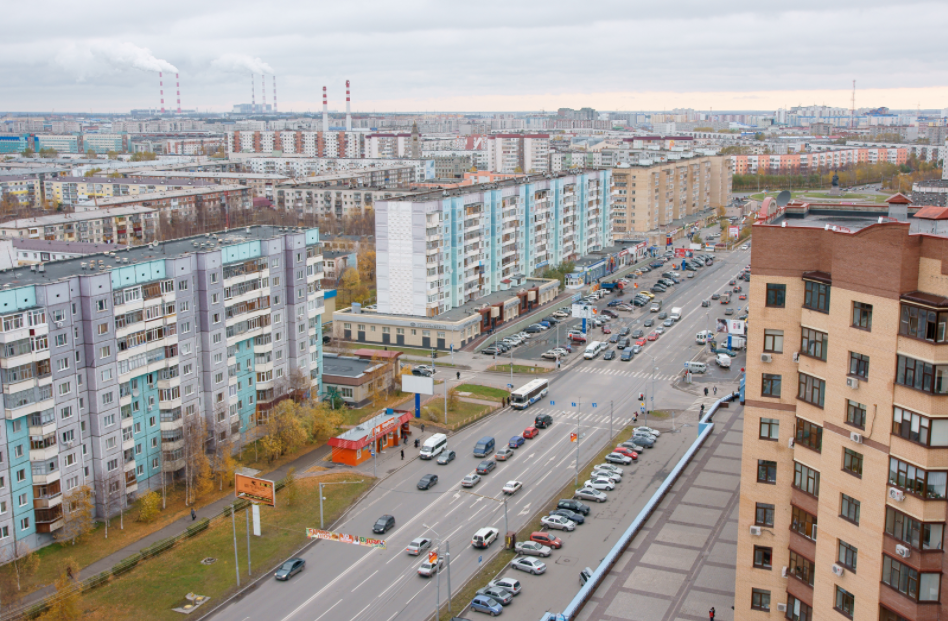 ОСНОВНЫЕ ВЫВОДЫВ апреле 2018 г. предложение вторичного рынка жилой недвижимости составило 4 298 квартиры;Лидирующие позиции по предложению среди районов занимает Северный жилой и Центральный районы – 32,6% и 29,2% соответственно; Удельная цена предложения в апреле 2018 г. на вторичном рынке жилой недвижимости города Сургута составила 72 169 руб./кв. м. Тенденция роста стоимости квадратного метра наблюдается на протяжении 9 периодов;Удельная цена однокомнатных квартир остается самой дорогой на рынке, в апреле стоимость составила 75 979 руб./кв. м, изменение по сравнению с прошлым месяцем составило менее 1%;Средняя площадь проданных квартир на вторичном рынке выросла до 58,36 в связи со смещение спроса на квартиры большей площади.Анализ предложения на вторичном рынке г. Сургута за апрель 2018 г.За апрель 2018 предложение вторичного рынка жилой недвижимости в Сургуте практически не измени лось по сравнению с прошлым месяцем и составило 4298 квартир (исключая квартиры за чертой города и другие типы: пансионаты, общежития, коммунальные квартиры, а также малоэтажное строительство). Структура предложения остается неизменной, лидерами по предложению остаются двухкомнатные квартиры и занимают 36% от общего объема. За ними следуют однокомнатные квартиры – 30,6%, трёхкомнатные – 23,8% и многокомнатные квартиры 9,6%. Рис. 1.1. Структура предложения по количеству комнатВ апреле лидером по доли предложения, по-прежнему, остается Северный жилой район (32,5%), с долей предложения 29,3% следует Центральный район. Наименьшее количество объектов предложено в Северном промышленном районе, всего 0,5%. Рис. 1.2. Структура предложения по районамАнализ ценовой ситуации на вторичном рынке г. Сургута за апрель 2018 г.Удельная цена предложения на вторичном рынке жилой недвижимости в апреле составила 72 169 руб./кв. м, что на 235 руб. (0,33%) больше, чем в предыдущем месяце. Положительная динамика роста цены квадратно метра сохраняется на протяжении 9 месяцев. По сравнению с аналогичным периодом прошлого года цена за квадратный метр выросла на 2 363 руб. или 3,39%. Рис. 2.1. Динамика удельной цены предложения на вторичном рынке жилой недвижимостиУдельная цена однокомнатных квартир по-прежнему самая высокая на рынке, в апреле 2018 стоимость снизилась на 191 руб./кв. м и составила 75 979 руб./кв. м.  Стоимость двухкомнатной и трехкомнатной квартиры на единицу площади в апреле составила 72 862 руб./кв. м и 71 570 руб./кв. м соответственно. Многокомнатные квартиры остаются самым дешевым жильем на единицу площади – 67 244 руб./кв. м. (увеличение на 401 руб./кв. м).Рис. 2.2. Удельная цена предложения по количеству комнатНаибольшая стоимость квадратного метра в городе наблюдается в Центральном районе и составляет 77 175 руб./кв. м. Наименьшая цена у квартир, расположенных в Северном промышленном районе – 56 584 руб./кв. м, за анализируемый период наблюдается снижение на 636 руб. за единицу площади или на 1,12%.Рис. 3.3. Удельная цена предложения по районамАнализ продаж на вторичном рынке г. Сургута за апрель 2018 г.В апреле 2018 года половину от общего объема продаж по-прежнему занимают двухкомнатные квартиры (50,7%), увеличение дои за месяц составило 4,7 п.п. Доля однокомнатных квартир. В свою очередь, сократилась до 31,7%. Доля трехкомнатных практически не изменилась, при этом выросла доля многокомнатные квартир по сравнению с прошлым периодом и составила 2,8% от общего объема продаж. Средняя площадь проданных за анализируемый месяц квартир на вторичном рынке выросла до 58,36 кв. м. в связи со смещением спроса на квартиры большей площади.Рис. 4.1. Структура продаж по количеству комнатПриложение 1. Числовая пространственно-параметрическая модель вторичного рынка г. Сургута за апрель 2018 г.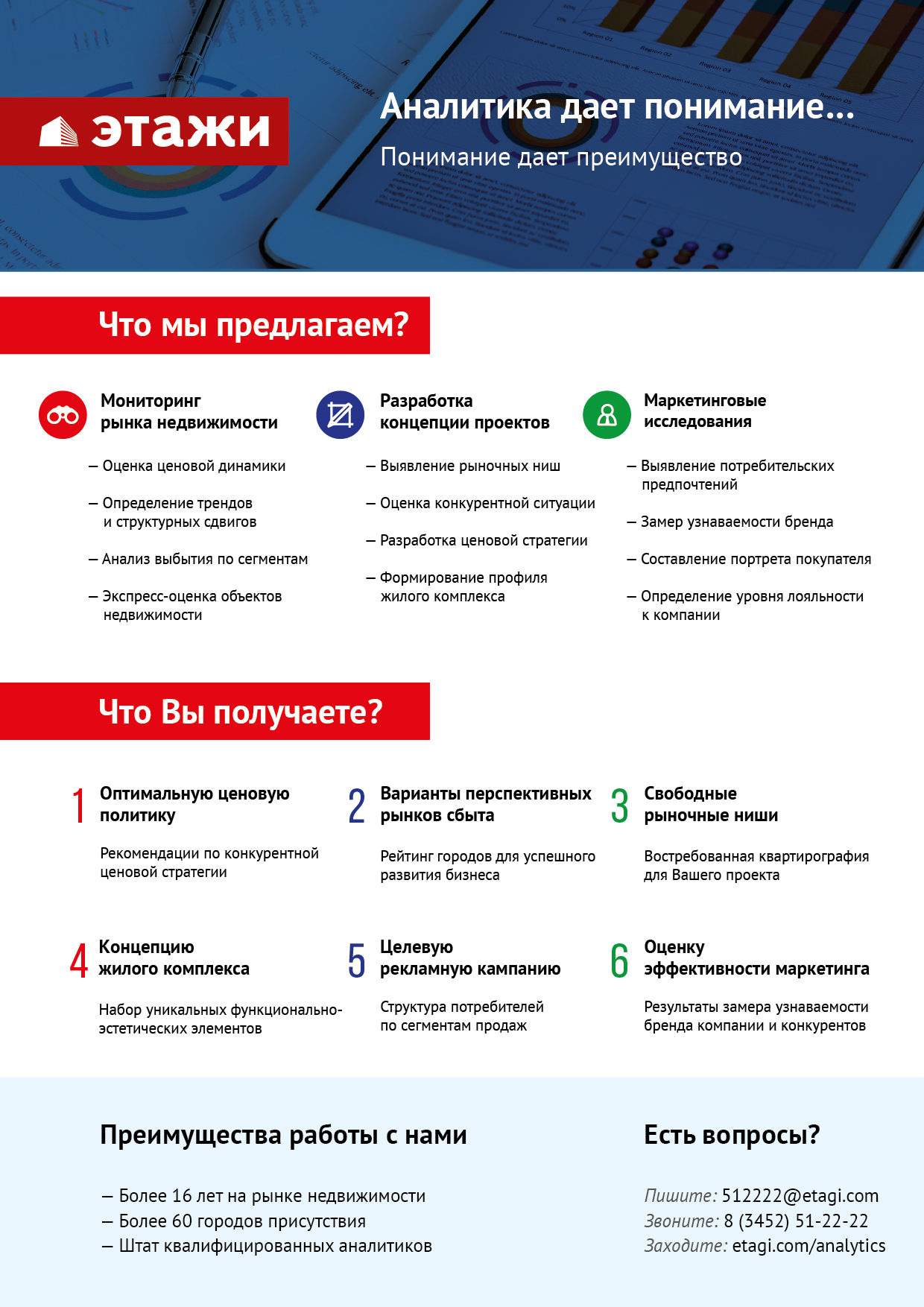 Номер столбцаПоказатель1Объем выборки, шт.2Средняя цена, тыс. руб.3СКО, тыс. руб.4Погрешность, тыс. руб.5Погрешность, %6Минимум, тыс. руб.7Максимум, тыс. руб.8Медиана, тыс. руб.9Средняя площадь, кв. м10СКО, кв. м11Погрешность, кв. м12Погрешность, %13Минимум, кв. м14Максимум, кв. м15Медиана, кв. м16Удельная цена, руб./кв. м17СКО, руб./кв. м18Погрешность, руб./кв. м19Погрешность, %20Минимум, руб./кв. м21Максимум, руб./кв. мКол-во комн.Тип домостроения123456789101112131415161718192021ВсеВсе429844869732226379704401,57140000050000000400000062,0227,000,851,3821,70498,057,207234813748550,0826570177866ВсеКирпичное702551314131686852393594,34140000050000000480000071,0234,402,603,6624,3048,0063,0077631183451640,2138095177866ВсеМонолитное427564749427286092644034,68160000021000000500000071,6033,013,204,4721,70360,065,0078877177092030,2647426158163ВсеПанельное272040033251429519548301,37161000017400000380000057,7921,470,821,4222,80286,054,006927510748540,0826570138090ВсеБлочное1475174735371819461544011,89150000035000000420000069,6438,286,349,1028,00342,760,0074306150852980,40316271123601-комн.Все13153003305746689425121,4214000006500000295000039,468,540,491,2321,7076,0042,0076105113481030,14422731510991-комн.Кирпичное20833920969623361337743,9414000006500000327500042,549,131,272,9824,3068,0042,0079741183451640,21422731179781-комн.Монолитное14035555509935961685514,7416000006500000340000043,958,921,513,4421,7076,0044,0080897177092030,25588241510991-комн.Панельное8512813020528269362391,2916100005460000285000037,947,900,541,4322,8075,1040,007414610748540,07435901083331-комн.Блочное3531105716971242391127,6915000004500000315000040,147,482,566,3928,0056,2042,7077496150852980,38529601049722-комн.Все154742123861215971641761,52170000013000000400000057,6611,820,621,0830,80117,056,007305111713810,11386361346802-комн.Кирпичное223508239516143802167004,26186000013000000480000065,0913,891,862,8637,80111,962,0078086183451640,21414251250002-комн.Монолитное159529001914284292272794,30261000012000000500000066,7612,111,932,8933,60114,066,5079242177092030,26522391346802-комн.Панельное10033849015815496515251,34170000010000000380000054,559,410,591,0930,80112,054,007056410748540,08386361147542-комн.Блочное52419519211718073281727,8224000007900000388500058,1314,624,097,0433,70117,054,6072163150852980,41523261032453-комн.Все1023584232621936301432492,45165000018000000515000081,2720,011,311,6150,10185,073,0071891155861130,16265701778663-комн.Кирпичное199703912129092524135035,87216000018000000640000089,2724,893,543,9650,10185,085,4078856183451640,21412211778663-комн.Монолитное106786792524289844740896,034200000150000007100000100,5220,403,983,9660,60164,1101,5078269177092030,26474261274943-комн.Панельное587507562712597421040792,05165000011500000480000075,0214,271,181,5752,80149,671,006765810748540,08265701101013-комн.Блочное475782255220286664959011,23210000012000000520000081,9918,045,326,4951,80140,677,0070526150852980,4231627112360Много-комн.Все413695908838041273877525,573200000500000005859000103,5938,723,953,8158,60498,089,0067180163381630,2438095158163Много-комн.Панельное279593264516747732008923,39335000017400000550000093,7419,992,402,5658,60286,088,006329110748540,0946188138090